বার্ষিক কর্মসম্পাদন চুক্তি (APA) উপজেলাঃ বাগমারা			                       জেলাঃ রাজশাহী			                             প্রতিবেদনাধীন মাসঃ জুলাই/২০১৯ খ্রিঃ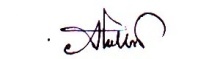 (মোছাঃ এলিজা খাতুন)উপজেলা মৎস্য কর্মকর্তাবাগমারা, রাজশাহীটেলিফোন: 0722256051                                                                  Email- ufobaghmara@fisheries.gov.bdক্রমিক নংপ্রদর্শনী খামার স্থাপন (হে:)মৎস্য আবাস্থল উন্নয়ন (হে:)বিল নার্সারী (হে:)উন্মুক্ত জলাশয়ে  পোনা মাছ অবমুক্তকরণ (মে.টন)মৎস্যচাষি,মৎস্যজীবি ও উদ্যোক্তাকে পরামর্শ প্রদান  ও ও মৎস্য খামার পরিদর্শন(জন)হ্যাচারি নিবন্ধন ও নবায়ন (টি)মৎস্য খাদ্যমান পরীক্ষা (টি)অভয়াশ্রম প্রতিষ্ঠা ও ব্যবস্থাপনা (টি)মৎস্য সম্পদ উন্নয়নে আইন বাস্তবায়ন (টি)জলবায়ু সহনশীল মৎস্যচাষ প্রযুক্তি সম্প্রসারণ (টি)বছরব্যাপি বিশেষ মৎস্য সেবা প্রদান (প্রতি মাসে একটি)    র্পানির নমুনা পরীক্ষণপূবক প্রদানকৃত পরামশ  ও অবহিতকরণকৃত মৎস্যমৎস্য আবাসস্থ উন্নয়ন ও ব্যবস্থা পনায় জড়িত সুফলভোগী (সংখ্যা)মৎস্যচাষী,মৎস্য জীবি ও অন্যান্য সুফলভোগীদের প্রশিক্ষণ প্রদান (জন)সম্প্রসারণ (টি)রোগ প্রতিরোধ ও নিয়ন্ত্রনে পরিদর্শন ও ও পরামশ প্রদার্ন (টি) ১২৩৪৫৬৭৮৯১০১১১২১৩১৪লক্ষমাত্রা১.5০০.7৫০.৪5০.50২65০২০২০২০০104135550১২র্অজন0.000.350.000.02240000200120001ক্রমপুঞ্জিত0.000.350.000.02240000200120001